ПОЯСНЮВАЛЬНА ЗАПИСКА№ ПЗН-58620 від 07.02.2024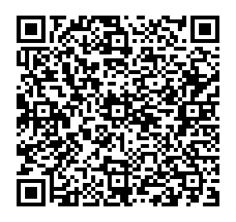 до проєкту рішення Київської міської ради:Про надання ТОВАРИСТВУ З ОБМЕЖЕНОЮ ВІДПОВІДАЛЬНІСТЮ «АСТЕРАУС» дозволу на розроблення проєкту землеустрою щодо відведення земельних ділянок в оренду для розміщення, обслуговування лінійних об’єктів енергетичної, транспортної інфраструктури (крім об’єктів дорожнього сервісу) (заїзди-виїзди) на                                              просп. Берестейському, 160-А у Святошинському районі  міста КиєваЮридична особа:Відомості про земельні ділянки (облікові коди 75:204:0004; 75:204:0005).3. Обґрунтування прийняття рішення.На клопотання зацікавленої особи відповідно до статей 9, 123 Земельного кодексу України та Порядку набуття прав на землю із земель комунальної власності у місті Києві, затвердженого рішенням Київської міської ради від 20.04.2017 № 241/2463, Департаментом земельних ресурсів виконавчого органу Київської міської ради (Київської міської державної адміністрації) розроблено проєкт рішення Київської міської ради.4. Мета прийняття рішення.Метою прийняття рішення є забезпечення реалізації встановленого Земельним кодексом України права особи на оформлення права користування земельними ділянками.5. Особливі характеристики ділянки.6. Стан нормативно-правової бази у даній сфері правового регулювання.Загальні засади та порядок отримання дозволу на розроблення документації із землеустрою визначено статтями 9, 123 Земельного кодексу України.Проєкт рішення не містить інформацію з обмеженим доступом у розумінні статті 6 Закону України «Про доступ до публічної інформації».Проєкт рішення не стосується прав і соціальної захищеності осіб з інвалідністю та не матиме впливу на життєдіяльність цієї категорії.7. Фінансово-економічне обґрунтування.Реалізація рішення не потребує додаткових витрат міського бюджету.8. Прогноз соціально-економічних та інших наслідків прийняття рішення.Наслідками прийняття розробленого проєкту рішення стане реалізація зацікавленою особою своїх прав щодо користування земельними ділянками.Доповідач: директор Департаменту земельних ресурсів Валентина ПЕЛИХ. Назва	ТОВАРИСТВО З ОБМЕЖЕНОЮ ВІДПОВІДАЛЬНІСТЮ «АСТЕРАУС» Перелік засновників (учасників) юридичної особи«КОНСУЛ ТРЕЙД ГАУС» («CONSUL TRАDE HOUSE» UAB)Адреса засновника: Литва, місто Вільнюс, пр.-т Гядіміно 3Литва, місто Вільнюс, пр.-т Гядіміно 3 Кінцевий бенефіціарний   власник (контролер)РУЗГІЕНЕ АГНЕ
Литва, м. Вільнюс, вул. Мешкеріотою, будинок 11Тип бенефіціарного володіння: Не прямий вирішальний впливТУМЕНАС РАЙМОНДАС
Литва, м. Вільнюс, вул.Рукеліскіу, будинок 21Тип бенефіціарного володіння: Не прямий вирішальний впливПОЗНЯКОВА МАРИНА
Литва, м. Вільнюс, вул. Аливу, будинок 11Тип бенефіціарного володіння: Не прямий вирішальний вплив Клопотаннявід 21.09.2023 № 755073012 Місце розташування (адреса)м. Київ, р-н Святошинський, просп. Берестейський, 160-А Площі0,0050 га; 0,0050 га Вид та термін користуванняоренда Заявлене цільове призначеннядля розміщення, обслуговування лінійних об’єктів енергетичної, транспортної інфраструктури (крім об’єктів дорожнього сервісу) (заїзди-виїзди) Наявність будівель і споруд   на ділянці:Земельні ділянки вільні від капітальної забудови та є дотичними до земельної ділянки з кадастровим номером 8000000000:75:204:0001, на якій розташований комплекс будівель загальною площею 1770,4 кв.м, (реєстраційний номер об’єкта нерухомого майна: 2280256880000), які належать ТОВ «АСТЕРАУС» на праві приватної власності (право зареєстровано 27.05.2021, номер запису про право власності: 42187360). Наявність ДПТ:Детальний план території відсутній. Функціональне призначення   згідно з Генпланом:Відповідно до Генерального плану міста Києва та проекту планування його приміської зони на період до 2020 року, затвердженого рішенням Київської міської ради                                           від 28.03.2002 № 370/1804, земельні ділянки за функціональним призначенням належать до території вулиць і доріг. Правовий режим:Земельна ділянка належить до земель комунальної власності територіальної громади міста Києва. Розташування в зеленій зоні:Земельна ділянка не входить до зеленої зони. Інші особливості:Земельні ділянки є дотичними до земельної ділянки з кадастровим номером 8000000000:75:204:0001, яка надана в оренду на 10 років ТОВ «АСТЕРАУС» (договір оренди земельної ділянки від 15.05.2023 № 2395, право оренди земельної ділянки зареєстровано в Державному реєстрі речових прав 15.05.2023, номер запису про інше речове право: 50262432).ТОВ «ВЕЙКОМЕРС» листом від 07.03.2024 № 1 повідомило, що відведення земельних ділянок                                      ТОВ «АСТЕРАУС» під заїзди і виїзди до земельної ділянки (кадастровий номер 8000000000:75:204:0001) не заважатиме господарській діяльності та ТОВ «ВЕЙКОМЕРС» не має заперечень стосовно відведення земельних ділянок ТОВ «АСТЕРАУС».Зазначаємо, що Департамент земельних ресурсів не може перебирати на себе повноваження Київської міської ради та приймати рішення про надання дозволу на розроблення проєкту землеустрою щодо відведення земельної ділянки або про відмову у наданні такого дозволу, оскільки відповідно до пункту 34 частини першої статті 26 Закону України «Про місцеве самоврядування в Україні» та  статей 9, 122 Земельного кодексу України такі питання вирішуються виключно на пленарних засіданнях сільської, селищної, міської ради.  Зазначене підтверджується, зокрема, рішеннями Верховного Суду від 28.04.2021 у справі № 826/8857/16, від 17.04.2018 у справі № 826/8107/16, від 16.09.2021 у справі № 826/8847/16.  Зважаючи на вказане, цей проєкт рішення направляється для подальшого розгляду Київською міською радою відповідно до її Регламенту.Директор Департаменту земельних ресурсівВалентина ПЕЛИХ